Zajęcia rewalidacyjne klasa 2PP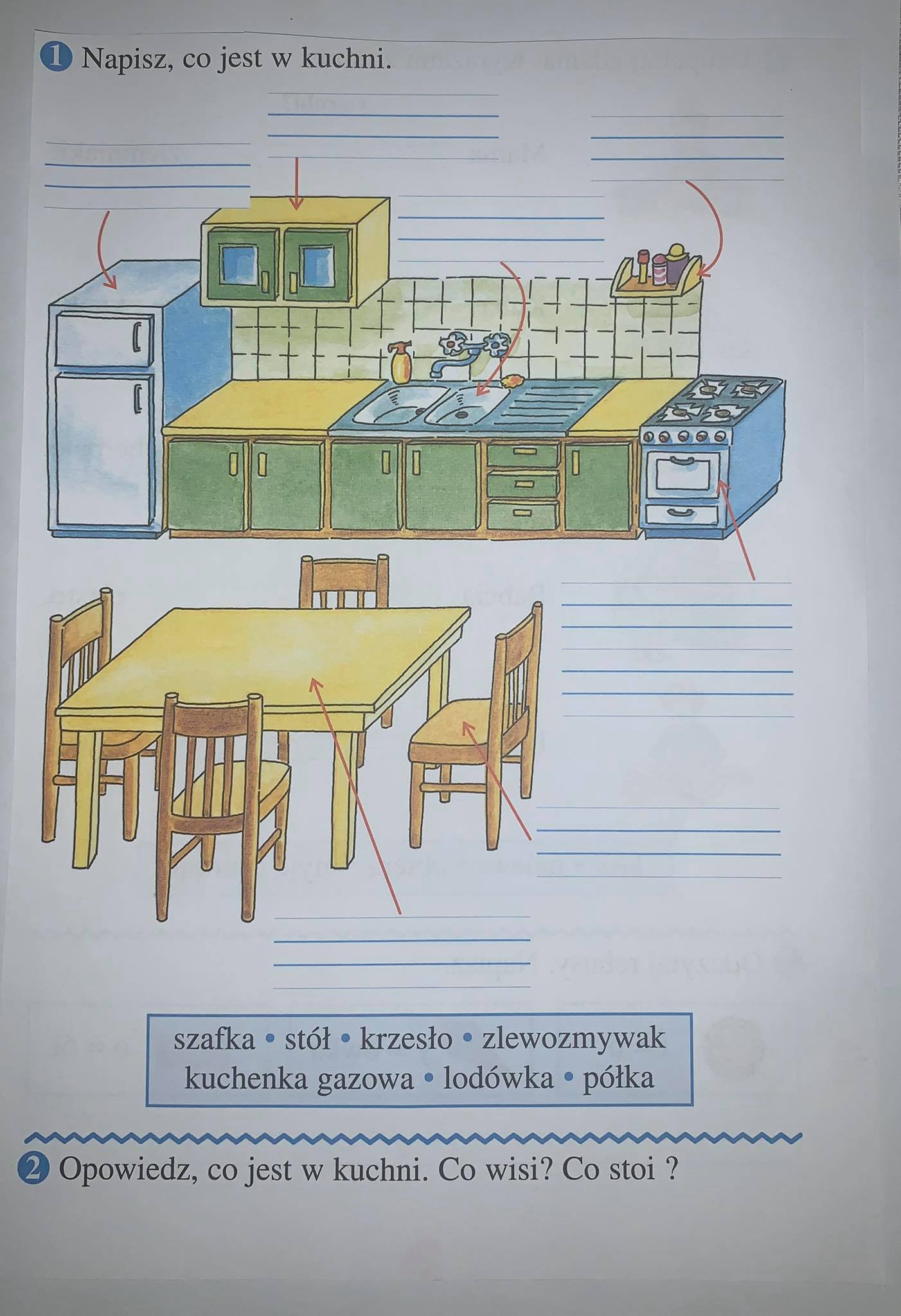 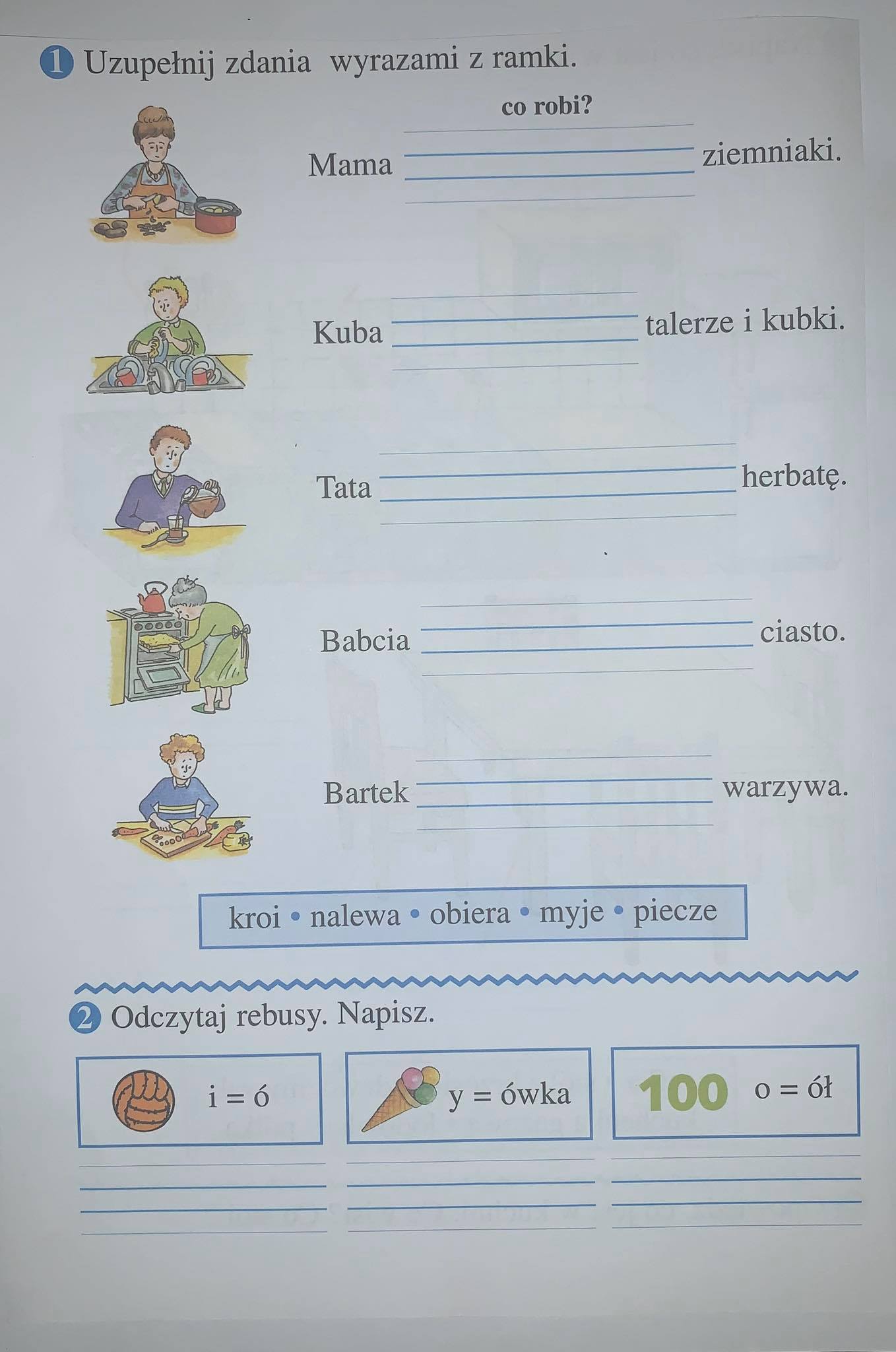 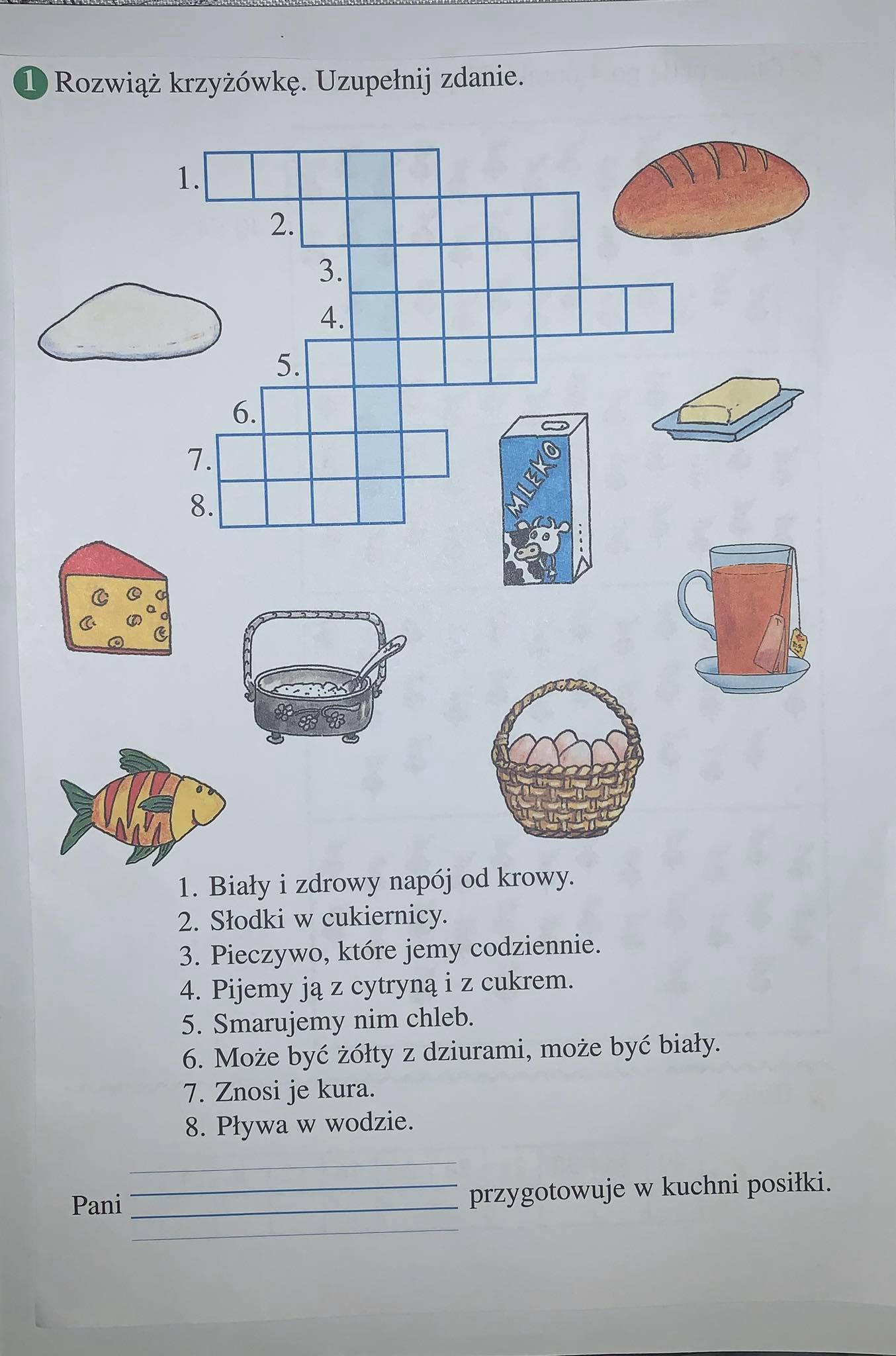 